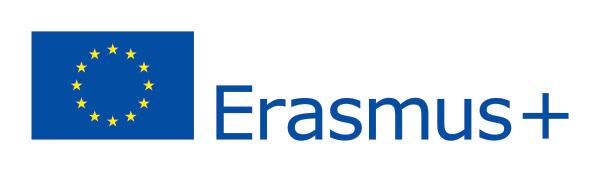 Mission to MarsNumero Progetto: 2017-1-FR01-KA219-037243_22017/2020VOCI DI SPESACodice PIC Istituto: 944929478Costi ammissibiliCosti di pianificazione, amministrazione, coordinamento e comunicazione tra i partnerCosti per materiali e strumenti di apprendimento/ insegnamento / formazione di piccole dimensioniCosti legati alla cooperazione virtuale e alle attività di progetto locali (laboratori, organizzazione e tutoraggio delle attività connesse di apprendimento / formazione), Costi legati alla promozione e disseminazione dei risultati (brochure, volantini, informazioni web).N. 1  PERPIGNAM (FRANCIA) – Marzo 2020Alunni di Bronte             Perpignam (Francia)Ottobre 2017Alunni di Bronte             Perpignam (Francia)Marzo 2020Alunni di Bronte             Perpignam (Francia)Maggio 2020PROJECT MANAGEMENT AND IMPLEMENTATION GESTIONE E IMPLEMENTAZIONE€ 9.000 (durata del progetto – tre anni)TRANSNATIONAL MEETINGINCONTRI DI PROGETTO TRANSNAZIONALINumero docentiQuota individuale  (viaggio, vitto e alloggio)2€275.00 (viaggio)+ € 500,00 (vitto e alloggio) = 775,00TOTALE €1.550TOTALE VOCE€ 1.550SHORT-TERM MOBILITY ACTIVITYATTIVITA’ DI MOBILITA’Numero 1Numero alunni partecipantiDurataQuota per alunnoQuota per alunno65 giorniViaggioSussistenza€275,00€275,00TOTALE € 1.650TOTALE €1.650Numero docenti accompagnatoriDurataQuota per docenteQuota per docente25 giorniViaggioVitto e alloggio€275.00€ 500,00TOTALE €550,00TOTALE €1.000TOTALE VOCE€ 4.850SHORT-TERM MOBILITY ACTIVITYATTIVITA’ DI MOBILITA’Numero 2Numero alunni partecipantiDurataQuota per alunnoQuota per alunno65 giorniViaggioSussistenza€275.00€275,00TOTALE € 1.650TOTALE € 1.650Numero docenti accompagnatoriDurataQuota per docenteQuota per docente25 giorniViaggioVitto e alloggio€275.00€ 500,00TOTALE €550,00TOTALE € 1.000TOTALE VOCE€ 4.850SHORT-TERM MOBILITY ACTIVITYATTIVITA’ DI MOBILITA’Numero 3Numero alunni partecipantiDurataQuota per alunnoQuota per alunno65 giorniViaggioSussistenza€275.00€275.00TOTALE € 1.650TOTALE € 1.650Numero docenti accompagnatoriDurataQuota per docenteQuota per docente25 giorniViaggioVitto e alloggio€275.00€500.00TOTALE  € 550,00TOTALE €1.000TOTALE VOCE€ 4.850RIEPILOGO COSTIVOCI DI SPESAEUROGESTIONE E IMPLEMENTAZIONE9.000INCONTRI DI PROGETTO TRANSNAZIONALI1.550ATTIVITA’ DI MOBILITA’ Numero 14.850ATTIVITA’ DI MOBILITA’ Numero 24.850ATTIVITA’ DI MOBILITA’ Numero 34.850                                                                                                TOTALE25.100